Инновационная деятельность детского сада: из опыта работы региональной инновационной площадки «Модель инклюзивного образования детей в условиях ДОУ»Автор: Ивченко Юлия Викторовна, старший преподаватель кафедры ДиНО РИРО, научный руководитель площадки; педагогический коллектив МБДОУ «Центр развития ребенка – детский сад №143»: Уфимцева Ирина Владимировна, заведующий; Золотова Алла Викторовна, заместитель заведующего по ВМР; Балашова Светлана Александровна, Новикова Татьяна Ивановна, Полянская Светлана Владимировна – учителя-логопеды; Ермолаева Людмила Николаевна, Лебедева Светлана Викторовна, Лёвина Ольга Ивановна– воспитателиВ последние годы в России реализуется стратегия инклюзивного образования. Её становление опирается на закон «Об образовании в Российской Федерации» и федеральный государственный образовательный стандарт дошкольного образования, в рамках которых создаются образовательные условия для внедрения инклюзии на уровне дошкольного образования. Образование особенных детей на равных условиях с другими – одна из актуальных и в то же время дискуссионных проблем современного образования. Организация инклюзивной практики предполагает творческий подход и определенную гибкость образовательной системы, учитывающей потребности не только детей с ограниченными возможностями здоровья, но и их сверстников, развитие которых соответствует возрастной норме или опережает её. Отсутствие широко распространенной практики включения ребенка с ограниченными возможностями здоровья в коллектив сверстников в условиях общеобразовательной группы ставит перед педагогическим сообществом вопрос о разработке моделей реализации инклюзивного образования на уровне дошкольного образования.Рассматриваемая проблематика актуальна для педагогов МБДОУ «Центр развития ребенка – детский сад №143». В  детском саду 300 детей, из них 72 ребёнка с ограниченными возможностями здоровья, 2 инвалида. Все дети находятся в группах с общим количеством 28 человек. Среди них есть дети с высокой познавательной активностью, есть с нормальным, соответствующим возрасту развитием, есть с недостатками речевого и психического развития, и, наконец, инвалиды, требующие особенного подхода и внимания. В 2017 году коллектив педагогов МБДОУ «Центр развития ребенка – детский сад №143» включился в разработку образовательной модели инклюзивного образования в дошкольной образовательной организации, а в том же году детскому саду присвоен статус региональной инновационной площадки по данной теме. Все вышеперечисленное поставило перед педагогическим коллективом цель разработать образовательную модель, предполагающую одинаковую доступность качественного дошкольного образования для всех детей, в т.ч. и для детей с ОВЗ в условиях общеразвивающей группы детского сада (см. Приложение 1).К задачам проекта относятся: создание специальных условий для внедрения инклюзивного образования в ДОО; создание гибкой адаптивной образовательной среды, которая может соответствовать образовательным потребностям всех детей; воспитание и обучение детей с ОВЗ в общеобразовательных группах детского сада с предоставлением им необходимой психолого-педагогической поддержки специалистами ДОО. В ходе реализации проекта была адаптирована технология бинарного урока, применяемая в инклюзивной школе (С.В. Алехина, Р.М. Битянова). В подготовке бинарного занятия участвуют либо два (например, учитель-логопед и воспитатель), либо три педагога (например, воспитатель, педагог-психолог и музыкальный руководитель), при этом они совместно планируют формы и методы работы, как свои, так и воспитанников. Тема формулируется исходя из возможностей общего содержания программ, реализуемых данными педагогами (см. Приложение 2).Напомним, что при традиционном подходе учитель-логопед на занятии воспитателя не присутствует. Воспитатель, присутствуя на занятии учителя-логопеда, помогает осуществить индивидуальный подход к детям для достижения цели учителя-логопеда. При этом воспитатель перед собой всегда ставит цель: проконтролировать, кто из детей не освоил обучающий компонент занятия. Технология бинарного занятия позволяет каждому педагогу достичь собственной цели, при тесном взаимодействии друг с другом.В рамках проекта работали три пары педагогов: учитель-логопед и воспитатель. Среди плюсов отмечено: повышение профессиональной компетенции педагогов;обеспечение более тесного взаимодействия педагогов, работающих в  одной группе;присутствие двух взрослых на занятии, что обеспечивает детям с ОВЗ поддержку и внимание педагога в большем объеме;повышение интереса детей к ходу занятия за счет сменяемости педагогов.Однако отмечены и недостатки: более сложная и длительная по времени подготовка (за счет согласованности действий педагогов по достижению разных целей, распределению материала), и трудность подбора гармоничной пары педагогов в плане психологической совместимости. Для обеспечения дифференцированного подхода при проведении  фронтальных занятий было апробировано применение разноуровневых заданий (см. Приложение 3).   В качестве результата работы следует отметить адекватную и своевременную последовательность «подключения» к работе с ребенком «нужного специалиста в нужный момент»; организацию образовательного процесса с учетом способностей, уровня развития каждого ребенка, его ресурсных возможностей, участие родителей в социализации и образовательной адаптации ребенка, их партнерское взаимодействие со специалистами, а так же благоприятную динамику развития всех детей в группе.Опыт работы по реализации проекта: представлен на заседаниях регионального клуба педагогов дошкольного образования «Опыт внедрения моделей инклюзивного образования в условиях ДОО» (23.03.2018); «Эффективные практики инклюзивного образования» (26.09.2019);распространяется на курсах повышения квалификации  ОГБУ ДПО «Рязанский институт развития образования», как в рамках проведения выездных тематических занятий, так в освоении слушателями модулей «Технологии уровневой дифференциации и индивидуализации обучения» (программа ДПО «Современные технологии дошкольного образования»), «Особенности проектирования и организации образовательной деятельности детей в условиях инклюзивного образования» (программа ДПО «Инклюзивное образование детей с ОВЗ в ОО»). опубликован:Золотова А.В., Уфимцева И.В. Модель инклюзивного образования в условиях ДОО // Управление дошкольным образовательным учреждением. – 2019. – №3. – РИНЦ.Ю.В. Ивченко, И.В. Уфимцева Повышение качества инклюзивного образования в дошкольной образовательной организации // Современное образование: наука и практика – 2019. – №1(12). – С. 84-90.Ивченко Ю.В. Применение разноуровневых заданий при организации образовательной деятельности в условиях инклюзии дошкольного образования // Инклюзивное образование: непрерывность и преемственность: материалы V Международной научно-практической конференции (Москва, 23—25 октября 2019 г.) / гл. ред. С.В. Алехина. – М.: МГППУ, 2019. – С.98 -101. – РИНЦ. Литература:Федеральный закон Российской Федерации от 29.12.2012 № 273-ФЗ «Об образовании в Российской Федерации» [Электронный ресурс]. - Режим доступа: URL: http://base.garant.ru (Дата обращения: 09.08.2019).Федеральный государственный образовательный стандарт дошкольного образования гл. 3 п. 3.2.2.[Электронный ресурс]. – Режим доступа: URL: https://pravobraz.ru/federalnyj-gosudarstvennyj-obrazovatelnyj-standart-doshkolnogo-obrazovaniya/ (Дата обращения: 11.11.2018).Санитарно-эпидемиологические требования к устройству, содержанию и организации режима работы дошкольных образовательных организаций (с изменениями и дополнениями от 20 июля, 27 августа 2015 г.) п.1.12 [Электронный ресурс]. – Режим доступа: URL: http://base.garant.ru (Дата обращения: 09.08.2019). Письмо Министерства просвещения РФ от 20 февраля 2019 г. № ТС-551/07 «О сопровождении образования обучающихся с ОВЗ и инвалидностью» – [Электронный ресурс]. – Режим доступа: URL: https://www.garant.ru/products/ipo/prime/doc/72084878/ (Дата обращения: 11.12.2019). Распоряжение Министерства Просвещения РФ от 09.09.2019 «Об утверждении примерного Положения о психолого-педагогическом консилиуме образовательной организации» [Электронный ресурс]. – Режим доступа: URL: https://docs.edu.gov.ru/document/6f205375c5b33320e8416ddb5a 5704e3/ (Дата обращения: 09.10.2019).Алехина С.В. Игра в четыре руки: технология бинарного урока./ Инклюзивное образование / сост.: М. Р. Битянова; М.: «Классное руководство и воспитание школьников», 2015 – 224 с.Ахметова Д.З. Региональная модель преемственной системы инклюзивного образования // Инклюзивное образование: непрерывность и преемственность: материалы V Международной научно-практической конференции (Москва, 23—25 октября 2019 г.) / гл. ред. С.В. Алехина. – М.: МГППУ, 2019. – С.25-27.Волосовец Т. В., Кутепова Е. Н. Инклюзивная практика в дошкольном образовании. Пособие для педагогов дошкольных учреждений. – М.: Мозаика-Синтез, 2011. – 144 с.Инклюзивное образование: непрерывность и преемственность: материалы V Международной научно-практической конференции (Москва, 23—25 октября 2019 г.) / гл. ред. С.В. Алехина. – М.: МГППУ, 2019. – 488 с.Микляева Н.В. Инклюзивная дошкольная группа. Метод. рекомендации. – М.: АРКТИ, 2017. – 112 с.Микляева Н.В. Мониторинг образовательных областей и индивидуального развития детей раннего и дошкольного возраста.– М.: Аркти, 2016. – 328с.ОТ РОЖДЕНИЯ ДО ШКОЛЫ. Примерная основная общеобразовательная программа дошкольного образования / Под ред. Н. Е. Вераксы, Т. С. Комаровой, Э.М. Дорофеевой. – М.: Мозаика-Синтез, 2019. – 336 с. Перчихина Е.В. Инклюзия в дошкольном образовании //Молодой ученый. – 2016. – №7.6. – С. 181-182. – [Электронный ресурс]. – Режим доступа:URL:https://moluch.ru/archive/111/28052/(Датаобращения:11.02.2019).Преемственная система инклюзивного образования: материалы IV Международной научно-практической конференции. – Казань: Изд-во «Познание» Института экономики, управления и права, 2016. – 412 с.Проект «Ресурсная школа» город Москва – [Электронный ресурс]. – Режим доступа: https://gppc.ru/work/resource/ (Дата обращения: 09.08.2019).Прочухаева М.М., Самсонова Е.В. Инклюзивное образование. Методические рекомендации по организации инклюзивного образовательного процесса в детском саду. Выпуск 4. – М.: Центр «Школьная книга», 2010. – 240 с.Ростовых, Е. И. Психологические особенности детей с ограниченными возможностями здоровья [Электронный ресурс] / URL: http://www.scienceforum.ru/2013/165/6419 (Дата обращения: 11.02.2019).Самсонова Е.В. Основные педагогические технологии инклюзивного образования./ Инклюзивное образование: результаты, опыт и перспективы: сборник материалов III Международной научно-практической конференции /под ред. С.В. Алехиной. – М.: МГППУ, 2015 – 528 с.Яковлева Н.Н., Овечкина Т.А., Иванова Т.А. Методические рекомендации к составлению образовательной программы для воспитанников с ограниченными возможностями здоровья при получении образования в различных организационных формах (дошкольное образование). – СПб.: Академия постдипломного педагогического образования, 2016. – 39 с.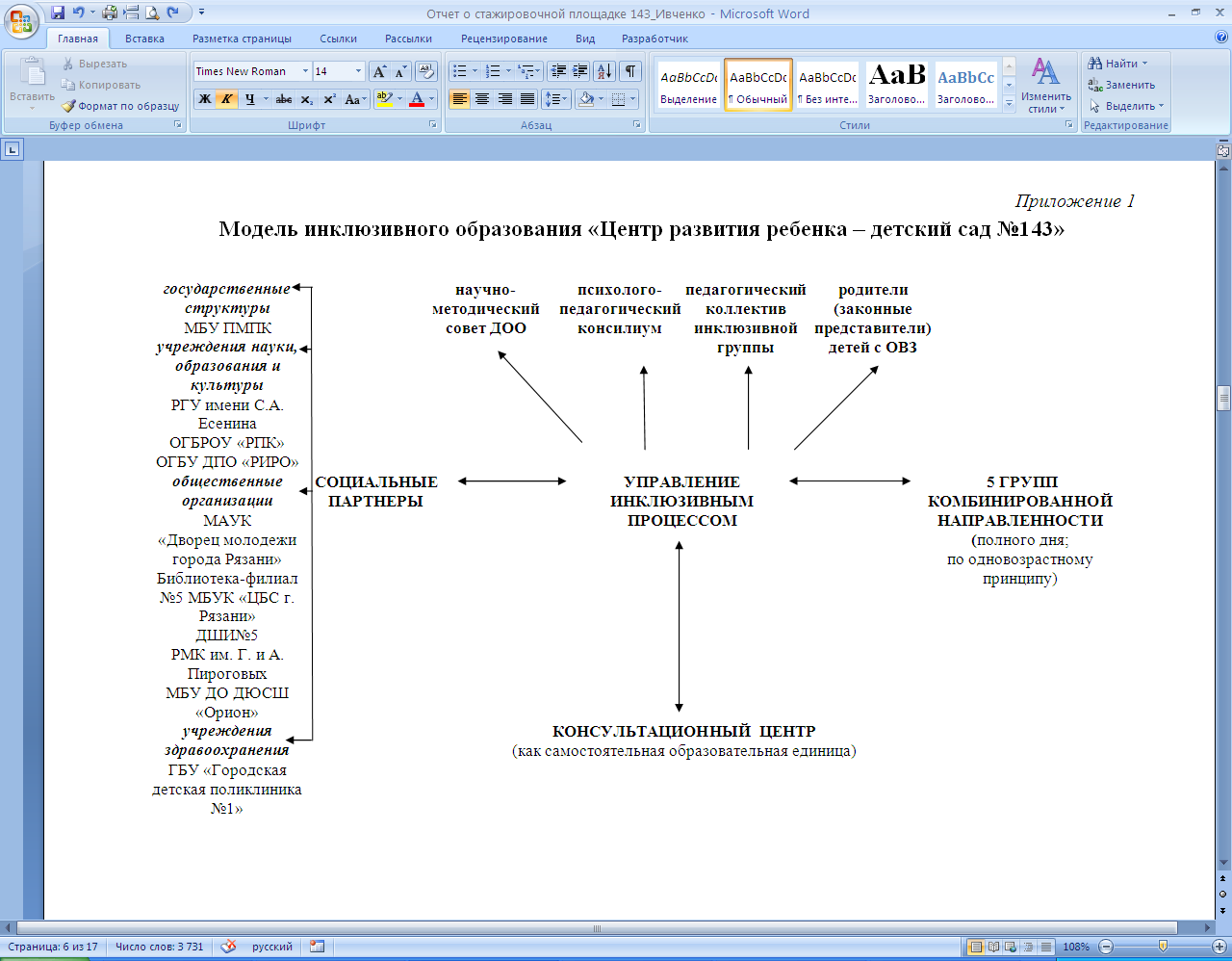 Приложение 2Конспект бинарного занятия для детей 6 –7 лет в группе комбинированной направленности по теме: «Цирк»(дети с развитием, соответствующим возрастной норме, дети с тяжелыми нарушениями речи, ребенок с кохлеарным имплантом)Авторы: учитель-логопед Новикова Татьяна Ивановна, воспитатель Лебедева Светлана Викторовна. Цель учителя-логопеда:для детей с развитием, соответствующим возрастной норме: создать условия  для закрепления навыка составлять связное высказывание из 6-8 простых, распространенных предложений; способствовать развитию грамматического строя речи, памяти, мышления (классификации), мелкой моторики; привлечь внимание к организации работы в цирке;для детей с тяжелыми нарушениями речи: создать условия для закрепления навыка составлять связное высказывание из 5-6 простых, распространенных предложений с опорой на схему; способствовать развитию памяти, мышления (классификации), мелкой моторики формированию грамматического строя речи (образование притяжательных прилагательных, существительных с суффиксом –онок, –ёнок); привлечь внимание к особенностям внешнего вида и условиям проживания диких и домашних животных;для ребенка с кохлеарным имплантом: создать условия  для закрепления навыка составлять связное высказывание из 4 простых распространенных предложений с опорой на схему; способствовать развитию диалогической речи; привлечь внимание к правильному выполнению заданий.Цель воспитателя:для детей с развитием, соответствующим возрастной норме: создать условия  для знакомства с понятием «одомашненные животные»; способствовать построению развернутого высказывания, общей моторики; побуждать доказывать свою точку зрения; для детей с тяжелыми нарушениями речи: создать условия  для знакомства с понятием «одомашненные животные»; способствовать активизации словарного запаса, общей моторики; побуждать грамматически верно оформлять речевое высказывание;для ребенка с кохлеарным имплантом: создать условия  для знакомства с понятием «одомашненные животные»; способствовать активизации словарного запаса, общей моторики; побуждать  участвовать в диалоге.Задачи:Организовать:мотивацию к теме занятия;практическую деятельность детей, направленную на активизацию словарного запаса и формированию грамматических категорий (образование притяжательных прилагательных, существительных с суффиксом –онок, –ёнок) по теме «Цирк», «Дикие животные», «Домашние животные», «Животные жарких стран», « Животные севера»);практическую деятельность по составлению связного высказывания с опорой на  схему;проблемную ситуацию для введения понятия «одомашненные»;рефлексивную оценку результатов образовательной деятельности детей на занятии.Оборудование: проектор, слайды презентации, фигурки диких и домашних животных, обручи.Раздаточный материал: раздаточные листы для упражнения «Четвертый лишний», схемы описательного рассказа для детей с разным уровнем развития (высокий, средний, низкий).Ход образовательной деятельности:Дети заходят, встают полукругом у афиши.Воспитатель: Отгадайте загадку:Все глядят на серединуВ середине – волшебство:Там чудак зайчишку вынулИз кармана своего. Там под купол танцовщицаУлетела, как синица. Там собачки танцевали. Вы, конечно, там бывали. Что это? Где так бывает?(Цирк)Воспитатель обращает внимание на афишу цирка. Дети рассматривают картинки на афише. Дети, умеющие читать, – читают надписи. - Дети, в цирке сегодня случилась беда! Цирк не может открыться: звери разбежались, попрятались, мамы не могут найти своих детенышей, клетки с животными перепутались. Директор цирка просит о помощи! Поможем цирку подготовиться к представлению? Но сначала нужно до цирка добраться.- На чем будем добираться до цирка? (Ответы детей). Предлагаю на нашем скороходе.Дети берутся за обруч и отправляются в путешествие на воображаемом скороходе.  «Раз, два, три – повернисьВ нашем цирке окажись».  Логопед: 1. Артикуляционная гимнастика.- Дети, мы с вами оказались в цирке. Сначала проведем гимнастику для язычка. Цирк по улице идет,Все стоят, разинув рот! («Бегемот»)Цирковое представленьеНам повысит настроенье! («Лягушка»)Хоботок слоненок тянет,Он вот-вот банан достанет. («Слоник»)А спортсменка - акробаткаЛовко скачет на лошадке. («Лошадка»)Мишка едет по канату!Он получит мед в награду!  («Вкусное варенье»)На качели гимнасты сели,Вверх под купол полетели.   («Качели»).Выполнив удачный трюк,Радостно поёт индюк.  («Индюк»)А клоун всех нас рассмешит,Он как маленький шалит.  («Конфетка»)Бьет баран в барабанВ цирке весело всем нам («Дятел»)Веселится в цирке зал,Клоун фокус показал («Фокус») 2. Дидактическое упражнение « Найди семью»- Кто изображен на картинках? Обращает внимание на картинку с изображением животных и детёнышей. - Поможем  мамам найти детей?Разноуровневые задания: для детей с развитием, соответствующим возрастной норме: называть семью без зрительной опоры;для детей с тяжелыми нарушениями речи: называть семью со зрительной опорой (картинки);для ребенка с кохлеарным имплантом : упражнение «Доскажи словечко».У тигрицы есть ребенок называется … (тигренок).И у львицы есть ребенок называется он … (львенок).А у лошади ребенка называют…. (жеребенком).У собаки есть сынок и зовут его … (щенок).Всех детенышей нашли отвели к своим мамам.3. Дидактическое упражнение «Четвертый лишний». Логопед раздаёт листы с заданиями. - Кто здесь лишний? Почему?Разноуровневые задания: для детей с развитием, соответствующим возрастной норме: сложноподчиненные предложения (категория: хищники и травоядные);для детей с тяжелыми нарушениями речи: составляют сложноподчиненные предложения с помощью логопеда (категория: животные жарких стран и животные Севера);для ребенка с кохлеарным имплантом: называет лишнее животное (категория: домашние и дикие).4. Дидактическое упражнение «Чей хвост, чья голова» - Мы не всех животных нашли. Посмотрите, кто спрятался?  Разноуровневые задания. для детей с развитием, соответствующим возрастной норме: называют многосложные слова со стечением согласных без помощи педагога;для детей с тяжелыми нарушениями речи: называют 3-х, 4-х сложные слова со стечением согласных;для ребенка с кохлеарным имплантом: 2-х и 3-х сложные слова (по необходимости повторяет по слогам за ребенком или педагогом). ФизкультминуткаЗвенит звонок. - А сейчас антракт!Воспитатель:  Покажите мне скорей                                       Как кривляется мартышка,Настоящий цирк зверей,                                  На машине едет мишка;Как танцует нам фокстрот                               Словно шустрый белый мячик Неуклюжий бегемот,                                        По манежу зайчик скачет.Как гарцуют на площадке                               А в конце, все как артисты,Белогривые лошадки,                                      Поклонились в пояс низко.Дети поочередно выполняют движения животных, о которых говорится в стихотворении.Логопед: - Приготовьте свои пальчики.В цирке пить и есть хотят:       (хлопают в ладоши)Пять слонят и пять лисят,        (загибают пальцы)Пять тигрят и пять волчат.       (загибают пальцы)В цирке весело им жить,          (пальцы в «замок»)Будут звери все дружить.  Дидактическая игра «Радио». Логопед:  – Ребята, в цирке – беда. В клетках сломались замки, и животные разбежались по городу. У директора есть возможность выступить с объявлением по радио, но у него от волнения пропал голос. Как же быть?– Да, вы правы, нужно помочь, составить объявления и выступить. Предлагаю вам подготовить объявления-загадки. Если выступающий хорошо расскажет о животном, и вы поймете, кто это, то зверёк вернется в цирк.– Посмотрите, у вас на столе есть карточка. На ней нарисовано животное, которое потерялось, и план объявления. Рассмотрите внимательно, подумайте, как вы о нём расскажите.Разноуровневые задания. Для детей с развитием, соответствующим возрастной норме: план из 6 пунктов (Где живет? Части тела. Окрас. Чем питается? Польза человеку. Кто это?) Дети составляют 6-8 простых, распространенных предложений и воспроизводят по памяти своё объявление без помощи педагога или с небольшой наводящей помощью.ПримечаниеВоспитанники этой группы дифференцируют и произносят сонорные и шипящие звуки, поэтому им целесообразно предложить рассказать о жирафе, ягуаре, леопарде, барсуке, белке, носороге и др. Следует поощрить использование детьми слов сложной структуры: длинношеий, короткохвостый, а также слов, имеющих узкое смысловое значение для обозначения окраса шерсти животных, например, бурый, рыжий и др.Для детей с тяжелыми нарушениями речи: план из 5 пунктов (Где живет? Части тела. Окрас. Чем питается? Кто это?) Составляют 5-6 простых, распространенных предложений. ПримечаниеВоспитанникам данной группы с учетом возможностей их звукопроизношения можно предложить составить свое объявление о волке, белке, лошади, слоне и др. При составлении рассказа возможна помощь педагога в виде наводящих вопросов. Во время выступления ребенка целесообразно предложить ему воспользоваться зрительной опорой.Для ребенка с кохлеарным имплантом: Перед тем, как ребенок начнет составлять загадку, педагогу важно уточнить мнение ребенка о том, кто изображен на карточке (кот или кошка, пёс или собака, конь или лошадь) и обозначить вариант, учитывающий возможности звукопроизношения. План из 5 пунктов (Где живет? Части тела. Окрас. Кто это?) Составляют 4-5 простых, распространенных предложения. На этапе составлении объявления возможна помощь педагога в виде наводящих вопросов.ПримечаниеУ воспитанников данной группы низкий уровень развития речи, поэтому возможности звукопроизношения у них весьма ограничены. Необходимо подбирать слова простой слоговой структуры и учитывать умение ребенком произносить звуки данного слова. Если при озвучивании получившейся загадки у ребенка возникают проблемы с построением фразы, формулировкой мысли, то педагог ему помогает, предлагая готовый образец высказывания. Все речевые ошибки ребенка должны быть исправлены педагогом.– Кто готов? Пожалуйста, выходите. – Держи микрофон, начинай объявление со слов: «Внимание, внимание, потерялся артист цирка…». Продолжай рассказывать дальше по плану.Введение понятия «одомашненные животные»Воспитатель. - А сейчас я попрошу вас разделить всех животных, выступающих в цирке на несколько групп.На столе лежат два круга (обруча), между которыми есть общее поле.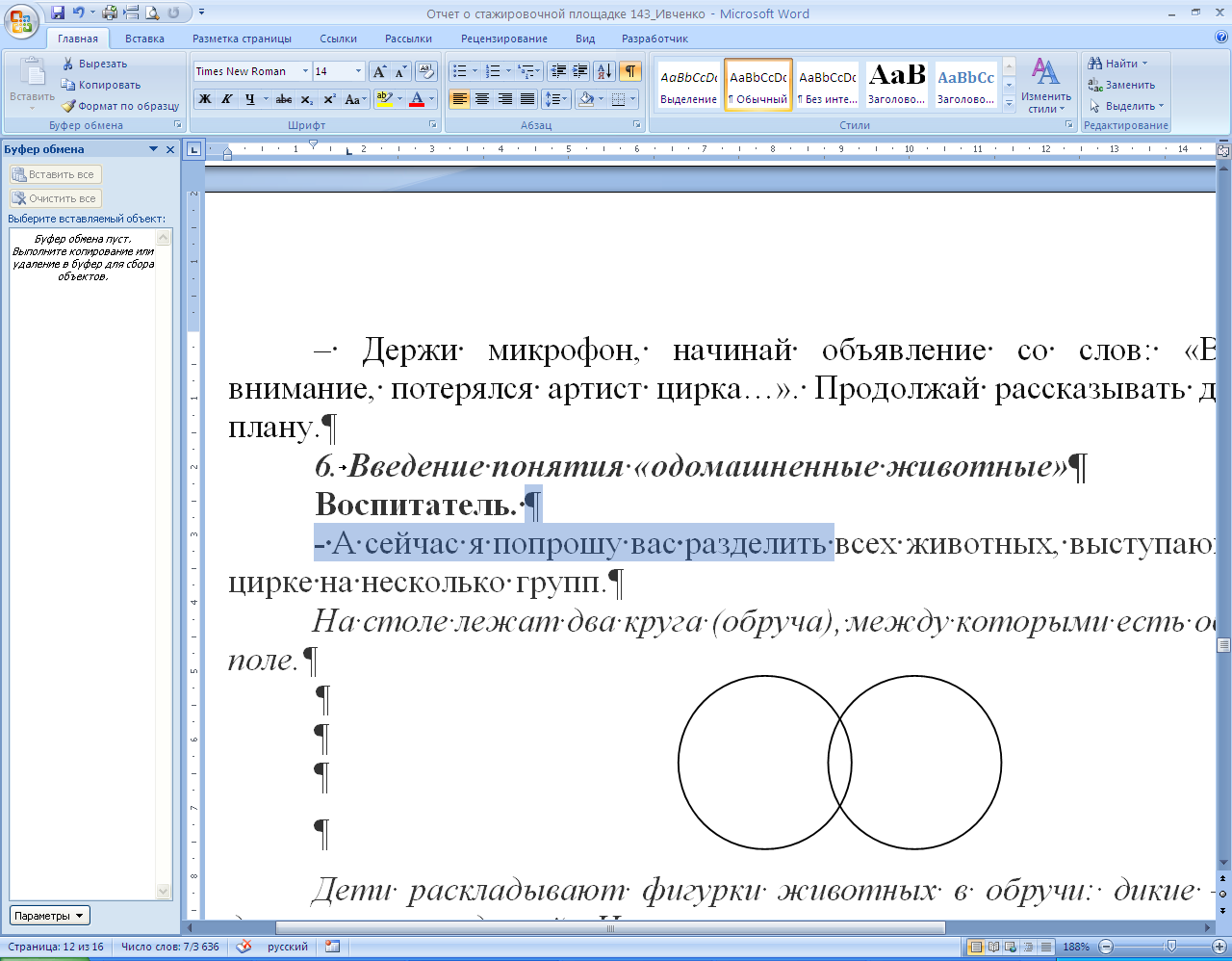 Дети раскладывают фигурки животных в обручи: дикие – в один, домашние – в другой. Несколько картинок оказываются в пересечении между обручами.Воспитатель. - Почему эти животные оказались между обручами?Дети с развитием, соответствующим возрастной норме объясняют, почему такие животные как верблюд, олень, слон, хомяк   оказались в секторе между двумя обручами. Воспитатель знакомит их с понятием «одомашненные животные». Далее дети комментируют, каким является то животное, которое им досталось.Воспитатель: - А сейчас пришла пора возвращаться в детский сад. «Раз, два, повернисьВ садике окажись».Дети берутся за обруч и отправляются в путешествие на воображаемом скороходе. - Мы помогли работникам цирка решить проблему? (Нашли животных, нашли детенышей, разделили их на группы).- Чем вам запомнилось сегодняшнее занятие? Что расскажите о нём маме или папе? - Работники цирка благодарят нас за помощь и дарят вам не раскрашенные картинки с изображением цирка. Дома их можно будет раскрасить.Воспитатель и логопед дарят детям картинку-панно для раскрашивания с изображением цирка. Литература:От рождения до школы. Примерная основная общеобразовательная программа дошкольного образования / Под ред. Н. Е. Вераксы, Т. С. Комаровой, Э.М. Дорофеевой. – М.: Мозаика-Синтез, 2019. – 336 с. Примерная адаптированная основная образовательная программа для дошкольников с тяжелыми нарушениями речи / Л. Б. Баряева, Т.В. Волосовец, О. П. Гаврилушкина, Г. Г. Голубева и др.; Под. ред. проф. Л. В. Лопатиной. – СПб., 2014. – 386 с.Зонтова О.В. Коррекционно-педагогическая помощь детям после кохлеарной имплантации [Электронный ресурс]. – Режим доступа: URL: https://docs.google.com/document/d/1BChl-kMeS_DW30homlLhp Ylqf6nuUkoL 0 0wv0bq-vyI/edit (Дата обращения 10.04.2018).Приложение 3Фрагмент методической разработки образовательной деятельности для детей 6-7 лет в группе комбинированной направленности по теме: «Заучивание стихотворения И.З. Сурикова «Зима» (дети с развитием, соответствующим возрастной норме, дети с тяжелыми нарушениями речи, дети с задержкой психического развития)Авторы: учитель-логопед Балашова Светлана Александровна, воспитатель Лёвина Ольга Ивановна Цель учителя- логопеда:для детей с развитием, соответствующим возрастной норме, и общим недоразвитием речи IV уровня: создать условия  для запоминания стихотворения И.З. Сурикова «Зима»; способствовать развитию навыка слогового чтения, дифференциации смешиваемых звуков,  обозначенных буквами; привлечь внимание к разным способам запоминания информации;для детей с общим недоразвитием речи III уровня: создать условия  для запоминания стихотворения И.З. Сурикова «Зима» с опорой на схему; способствовать развитию ориентировки на листе бумаги, мелкой моторики; привлечь внимание к разным способам запоминания информации;для детей с задержкой психического развития: создать условия  для составления схемы, помогающей запомнить стихотворение И.З. Сурикова «Зима»; способствовать развитию ориентировки на листе бумаги, памяти; привлечь внимание к творчеству И.З. Сурикова.Цель воспитателя: для ребенка, имеющего моторную алалию (индивидуальная форма работы): создать условия  для составления схемы, помогающей запомнить стихотворение И.З. Сурикова «Зима»; воспроизведения стихотворения И.З. Сурикова «Зима» с опорой на схему; пробудить интерес к запоминанию стихотворения при помощи схемы.Оборудование: Интерактивная доска; презентация со слайдами, на которых ячейки таблицы заполняются поочередно по мере проговаривания текста и рисования схемы; мольберт; лист бумаги (два ватмана, склеенных между собой и расчерченных на девять пустых прямоугольных ячеек); маркер; опорная схема. Для детей с развитием, соответствующим возрастной норме, и общим недоразвитием речи IV уровня: напечатанные на бумаге (шрифт Times New Roman, кегель 16) четверостишия стихотворения И.З. Сурикова «Зима» (по одному на ребенка); карандаш.Для детей с общим недоразвитием речи III уровня: лист бумаги формата А4, расчерченный аналогично листу на мольберте; карандаш. Для ребенка, имеющего моторную алалию: мольберт; лист бумаги (два ватмана, склеенных между собой и расчерченных на девять пустых прямоугольных ячеек); маркер.Для детей с задержкой психического развития: лист бумаги формата А4, расчерченный аналогично листу на мольберте; нарисованные педагогом «прямоугольники» опорной схемы. Расположение детей [3]: 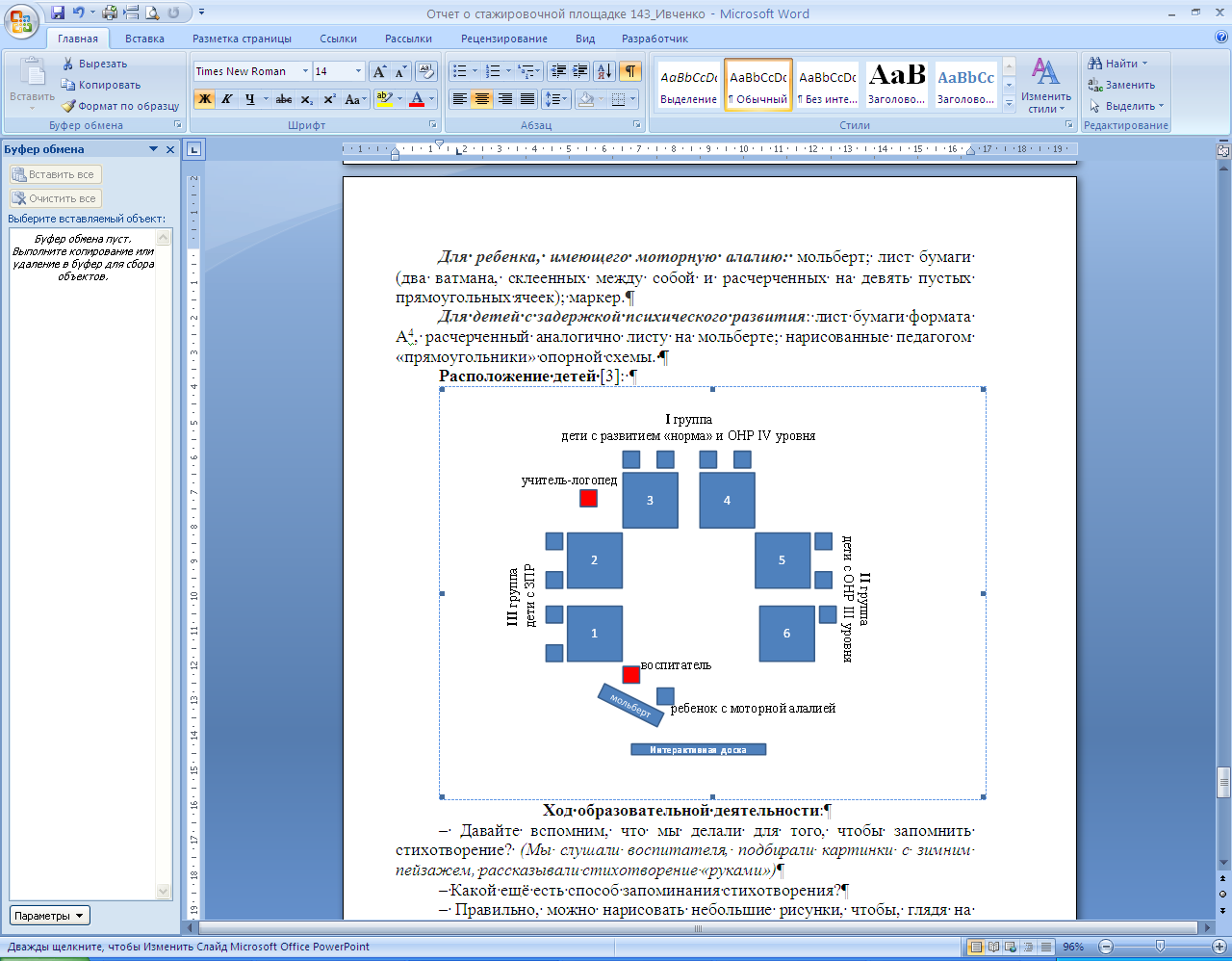 Ход образовательной деятельности:– Давайте вспомним, что мы делали для того, чтобы запомнить стихотворение? (Мы слушали воспитателя, подбирали картинки с зимним пейзажем, рассказывали стихотворение «руками»)– Какой ещё есть способ запоминания стихотворения?– Правильно, можно нарисовать небольшие рисунки, чтобы, глядя на них, вспомнить текст.Разноуровневые заданиядля детей с развитием, соответствующим возрастной норме, и общим недоразвитием речи IV уровняРебенок громко читает четверостишие стихотворения И.З. Сурикова «Зима». После прочтения ребенок получает индивидуальное задание, направленное на профилактику дисграфии.ПримечаниеЕсли ребенок читает тихо или с большими паузами по слогам, то учитель-логопед ещё раз проговаривает текст. После того, как будет озвучено четверостишие, необходимо на интерактивной доске представить слайд опорной схемы. Предлагая задание, направленное на профилактику дисграфии, педагог выбирает букву/буквы в зависимости от проблем звукопроизношения ребенка. Оно может быть сформулировано, например, так: «Зачеркни букву С» или «Подчеркни букву Р, а Л – зачеркни». Для детей с общим недоразвитием речи III уровня и ребенка, имеющего моторную алалию: Дети на листе бумаги формата А4, расчерченном аналогично листу на мольберте, составляют карандашом фрагмент опорной схемы, представленной на интерактивной доске.ПримечаниеРебенку с моторной алалией, который стоит у мольберта, опорную схему помогает нарисовать педагог. Для этого он ещё раз шёпотом проговаривает текст и/или сопровождает его жестами; обращает внимание на фрагмент схемы, появившийся на интерактивной доске; при необходимости рисует схему, взяв руку ребенка в свою. для детей с задержкой психического развития Дети на лист бумаги формата А4, расчерченный аналогично листу на мольберте, выкладывают нарисованные педагогами заранее «прямоугольники» опорной схемы. ПримечаниеПеред началом работы педагог напоминает детям, что заполнение таблицы начинается с верхнего левого прямоугольника. При этом происходит уточнение «Покажи, где верхний левый угол твоей таблицы?»  По мере выкладывания опорной схемы педагог помогает детям выбирать «прямоугольники» и контролирует правильность заполнения таблицы.Демонстрация запоминания стихотворения– Ребята, мы заполнили нашу таблицу-подсказку. Педагог обращается к ребенку с моторной алалией: «Расскажи стихотворение И.З. Сурикова «Зима», глядя на свою подсказку».– А теперь давайте вместе расскажем это стихотворение. Каждый смотрит на свою подсказку. Дети, которые читали, могут пользоваться таблицей на доске.Литература:От рождения до школы. Примерная основная общеобразовательная программа дошкольного образования / Под ред. Н. Е. Вераксы, Т. С. Комаровой, Э.М. Дорофеевой. – М.: Мозаика-Синтез, 2019. – 336 с. Примерная адаптированная основная образовательная программа для дошкольников с тяжелыми нарушениями речи / Л. Б. Баряева, Т.В. Волосовец, О. П. Гаврилушкина, Г. Г. Голубева и др.; Под. ред. проф. Л. В. Лопатиной. – СПб., 2014. – 386 с.Примерная адаптированная основная образовательная программа дошкольного образования детей с задержкой психического развития [Электронный ресурс]. – Режим доступа: URL: http://fgosreestr.ru/(Дата обращения 11.02.2018).